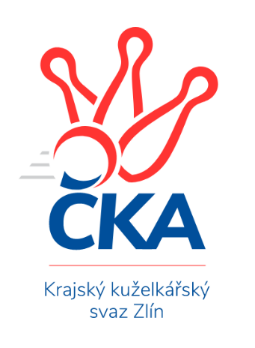 ZLÍNSKÝ KRAJSKÝ KUŽELKÁŘSKÝ SVAZ                                                                                          Zlín 13.4.2024ZPRAVODAJ ZLÍNSKÉ KRAJSKÉ SOUTĚŽE2023-202422. koloTJ Chropyně 	- SC Bylnice B	2:4	1564:1587	5.0:3.0	12.4.TJ Zubří B	- TJ Sokol Luhačovice B	4:2	1664:1590	4.0:4.0	12.4.VKK Vsetín C	- TJ Sokol Machová C	5:1	1684:1646	5.0:3.0	12.4.TJ Bojkovice Krons C	- TJ Zubří C	4:2	1702:1660	4.0:4.0	12.4.KC Zlín D	- KK Camo Slavičín B	1:5	1595:1738	2.0:6.0	13.4.TJ Bojkovice Krons B	- TJ Spartak Hluk	5:1	1816:1736	6.0:2.0	13.4.TJ Chropyně 	- TJ Sokol Luhačovice B	1:5	1688:1746	2.5:5.5	10.4.VKK Vsetín C	- KC Zlín D	5:1	1673:1598	6.0:2.0	10.4.Tabulka družstev:	1.	TJ Sokol Luhačovice B	22	16	1	5	89.5 : 42.5 	113.5 : 62.5 	 1662	33	2.	TJ Bojkovice Krons B	22	15	2	5	86.0 : 46.0 	104.5 : 71.5 	 1666	32	3.	TJ Spartak Hluk	22	13	0	9	76.0 : 56.0 	97.5 : 78.5 	 1630	26	4.	TJ Zubří B	22	13	0	9	72.0 : 60.0 	96.0 : 80.0 	 1622	26	5.	VKK Vsetín C	22	12	1	9	76.0 : 56.0 	92.0 : 84.0 	 1664	25	6.	KK Camo Slavičín B	22	12	1	9	72.0 : 60.0 	93.5 : 82.5 	 1638	25	7.	TJ Zubří C	22	8	3	11	62.0 : 70.0 	78.5 : 97.5 	 1560	19	8.	TJ Bojkovice Krons C	22	9	1	12	58.0 : 74.0 	82.5 : 93.5 	 1575	19	9.	TJ Chropyně	22	8	2	12	58.5 : 73.5 	82.0 : 94.0 	 1568	18	10.	TJ Sokol Machová C	22	8	2	12	56.0 : 76.0 	78.0 : 98.0 	 1580	18	11.	SC Bylnice B	22	8	1	13	53.0 : 79.0 	79.5 : 96.5 	 1607	17	12.	KC Zlín D	22	2	2	18	33.0 : 99.0 	58.5 : 117.5 	 1509	6Program dalšího kola:	 TJ Chropyně 	1564	2:4	1587	SC Bylnice B	Richard Mikeš *1	 	 121 	 205 		326 	 1:1 	 365 	 	177 	 188		Jaroslav Macháč	Lenka Mikešová	 	 205 	 190 		395 	 2:0 	 385 	 	197 	 188		Vladimíra Strnková	Michal Kuchařík	 	 225 	 179 		404 	 1:1 	 388 	 	197 	 191		Antonín Strnad	Jaroslav Krejčíř	 	 219 	 220 		439 	 1:1 	 449 	 	202 	 247		Ondřej Novákrozhodčí: vedstřídání: *1 od 51. hodu Miroslav Míšek	 TJ Zubří B	1664	4:2	1590	TJ Sokol Luhačovice B	Vladimír Adámek	 	 187 	 169 		356 	 0:2 	 379 	 	189 	 190		Hana Krajíčková	Václav Zeman	 	 241 	 220 		461 	 2:0 	 389 	 	192 	 197		Helena Konečná	Petr Pavlíček	 	 211 	 199 		410 	 0:2 	 431 	 	225 	 206		Andrea Katriňáková	Martin Adam	 	 227 	 210 		437 	 2:0 	 391 	 	185 	 206		Klára Cyprovározhodčí:  Vedoucí družstev	 VKK Vsetín C	1684	5:1	1646	TJ Sokol Machová C	Martin Orság	 	 236 	 189 		425 	 1:1 	 408 	 	202 	 206		Václav Vlček	Dita Stratilová	 	 210 	 216 		426 	 2:0 	 421 	 	208 	 213		Josef Řihák	Karel Navrátil	 	 184 	 205 		389 	 1:1 	 402 	 	212 	 190		Jana Dvořáková	Petra Gottwaldová	 	 201 	 243 		444 	 1:1 	 415 	 	204 	 211		Miroslav Ševečekrozhodčí:  Vedoucí družstev	 TJ Bojkovice Krons C	1702	4:2	1660	TJ Zubří C	Jan Křižka	 	 186 	 206 		392 	 0:2 	 465 	 	232 	 233		Lubomír Krupa	Jan Lahuta	 	 217 	 232 		449 	 2:0 	 387 	 	181 	 206		Josef Zbranek	Jozef Kundrata	 	 227 	 230 		457 	 2:0 	 388 	 	187 	 201		Patrik Lacina	Josef Gazdík	 	 196 	 208 		404 	 0:2 	 420 	 	199 	 221		Marek Divišrozhodčí:  Vedoucí družstev	 KC Zlín D	1595	1:5	1738	KK Camo Slavičín B	Karel Skoumal	 	 230 	 191 		421 	 1:1 	 452 	 	222 	 230		Jakub Havrlant	Petr Vrzalík	 	 195 	 205 		400 	 0:2 	 457 	 	228 	 229		Rostislav Studeník	Matěj Čunek	 	 187 	 161 		348 	 0:2 	 430 	 	216 	 214		Josef Číž	Věra Skoumalová	 	 216 	 210 		426 	 1:1 	 399 	 	182 	 217		Ivana Bartošovározhodčí: Karel Skoumal	 TJ Bojkovice Krons B	1816	5:1	1736	TJ Spartak Hluk	Lumír Navrátil	 	 245 	 232 		477 	 1:1 	 467 	 	234 	 233		Zdeněk Kočíř	Zdeněk Kafka	 	 223 	 196 		419 	 1:1 	 446 	 	204 	 242		Jiří Pospíšil	Lenka Menšíková	 	 215 	 235 		450 	 2:0 	 376 	 	178 	 198		Tomáš Indra	Martin Hradský	 	 231 	 239 		470 	 2:0 	 447 	 	220 	 227		Ondřej Kelíšekrozhodčí:  Vedoucí družstev	 TJ Chropyně 	1688	1:5	1746	TJ Sokol Luhačovice B	Lenka Mikešová	 	 221 	 209 		430 	 2:0 	 412 	 	207 	 205		Helena Konečná *1	Jaroslav Krejčíř	 	 212 	 203 		415 	 0:2 	 450 	 	224 	 226		Monika Hubíková	Michal Kuchařík	 	 206 	 200 		406 	 0:2 	 440 	 	220 	 220		Ludmila Pančochová	Miroslav Míšek	 	 221 	 216 		437 	 0.5:1.5 	 444 	 	228 	 216		Hana Krajíčkovározhodčí:  Vedoucí družstevstřídání: *1 od 51. hodu Zdenka Svobodová	 VKK Vsetín C	1673	5:1	1598	KC Zlín D	Martin Orság	 	 203 	 203 		406 	 2:0 	 353 	 	171 	 182		Karel Skoumal	Dita Stratilová	 	 208 	 233 		441 	 1:1 	 419 	 	218 	 201		Matěj Čunek	Petr Foltýn	 	 210 	 197 		407 	 2:0 	 398 	 	207 	 191		Věra Skoumalová	Eva Hajdová	 	 234 	 185 		419 	 1:1 	 428 	 	204 	 224		Adam Záhořákrozhodčí:  Vedoucí družstevPořadí jednotlivců:	jméno hráče	družstvo	celkem	plné	dorážka	chyby	poměr kuž.	Maximum	1.	Josef Číž 	KK Camo Slavičín B	442.30	309.3	133.0	7.8	8/9	(507)	2.	Ondřej Kelíšek 	TJ Spartak Hluk	441.96	301.4	140.5	4.8	7/9	(470)	3.	Monika Hubíková 	TJ Sokol Luhačovice B	441.68	301.0	140.7	5.9	6/9	(485)	4.	Dita Stratilová 	VKK Vsetín C	440.14	299.4	140.8	4.4	9/9	(482)	5.	Lenka Menšíková 	TJ Bojkovice Krons B	435.44	303.5	131.9	4.7	7/9	(502)	6.	Ondřej Novák 	SC Bylnice B	435.27	297.0	138.2	7.4	8/9	(479)	7.	Václav Zeman 	TJ Zubří B	434.74	293.9	140.8	6.1	8/9	(479)	8.	Martin Hradský 	TJ Bojkovice Krons B	431.08	301.9	129.2	5.9	9/9	(499)	9.	Ludmila Pančochová 	TJ Sokol Luhačovice B	427.28	295.9	131.4	6.9	6/9	(478)	10.	Petra Gottwaldová 	VKK Vsetín C	425.67	298.2	127.5	7.4	8/9	(486)	11.	Zdeněk Kočíř 	TJ Spartak Hluk	423.79	292.3	131.5	10.3	7/9	(469)	12.	Marek Diviš 	TJ Zubří C	421.59	288.9	132.7	7.4	9/9	(482)	13.	Ladislav Strnad 	SC Bylnice B	421.18	300.0	121.2	8.3	7/9	(468)	14.	Jaroslav Kramár 	TJ Bojkovice Krons C	420.90	303.0	117.9	11.5	6/9	(471)	15.	Hana Krajíčková 	TJ Sokol Luhačovice B	420.45	297.0	123.5	7.9	8/9	(465)	16.	Rostislav Studeník 	KK Camo Slavičín B	418.65	290.8	127.9	10.1	7/9	(476)	17.	Andrea Katriňáková 	TJ Sokol Luhačovice B	416.56	295.2	121.3	7.3	7/9	(477)	18.	Jiří Pospíšil 	TJ Spartak Hluk	415.27	289.7	125.6	7.9	8/9	(449)	19.	Lumír Navrátil 	TJ Bojkovice Krons B	414.05	284.2	129.8	10.6	7/9	(477)	20.	Lenka Mikešová 	TJ Chropyně 	413.98	295.1	118.9	9.6	6/9	(458)	21.	Petr Foltýn 	VKK Vsetín C	413.86	295.0	118.9	10.3	9/9	(481)	22.	Jakub Pavlištík 	TJ Sokol Machová C	413.79	287.0	126.8	8.4	6/9	(443)	23.	Jakub Havrlant 	KK Camo Slavičín B	412.37	292.1	120.3	10.6	6/9	(452)	24.	Jozef Kundrata 	TJ Bojkovice Krons C	412.25	290.0	122.2	7.4	6/9	(457)	25.	Věra Skoumalová 	KC Zlín D	412.18	288.5	123.7	9.6	9/9	(470)	26.	Petr Hanousek 	KK Camo Slavičín B	410.21	291.7	118.5	9.8	6/9	(474)	27.	Miroslav Ševeček 	TJ Sokol Machová C	407.83	286.6	121.2	9.1	9/9	(445)	28.	Petr Pavlíček 	TJ Zubří B	407.69	290.7	117.0	9.1	9/9	(459)	29.	Milan Podaný 	TJ Chropyně 	407.60	287.3	120.3	10.4	7/9	(443)	30.	Vlastimil Lahuta 	TJ Bojkovice Krons B	402.33	290.7	111.7	10.8	6/9	(435)	31.	Petr Bařinka 	TJ Bojkovice Krons B	402.22	286.1	116.2	9.0	6/9	(478)	32.	Jana Dvořáková 	TJ Sokol Machová C	401.25	282.4	118.9	11.0	6/9	(460)	33.	Vladimír Adámek 	TJ Zubří B	395.10	282.5	112.6	11.1	9/9	(436)	34.	Jan Lahuta 	TJ Bojkovice Krons C	393.99	275.7	118.3	10.7	7/9	(470)	35.	Michal Kuchařík 	TJ Chropyně 	393.14	284.4	108.8	10.9	7/9	(424)	36.	Jaroslav Krejčíř 	TJ Chropyně 	393.01	276.5	116.5	11.8	7/9	(480)	37.	Václav Vlček 	TJ Sokol Machová C	391.36	286.0	105.3	12.0	7/9	(450)	38.	Josef Gazdík 	TJ Bojkovice Krons C	389.06	274.9	114.2	11.5	7/9	(441)	39.	Jaroslav Macháč 	SC Bylnice B	388.60	278.1	110.5	12.6	6/9	(427)	40.	Jaroslav Sojka 	TJ Bojkovice Krons C	384.44	281.4	103.1	10.7	6/9	(448)	41.	Miroslav Nožička 	TJ Spartak Hluk	384.07	282.3	101.8	16.2	6/9	(427)	42.	Martin Orság 	VKK Vsetín C	383.09	279.1	104.0	14.5	6/9	(425)	43.	Marek Křesťan 	TJ Zubří C	380.83	275.6	105.2	14.2	6/9	(426)	44.	Matěj Čunek 	KC Zlín D	376.72	274.0	102.8	14.5	7/9	(419)	45.	Ivana Bartošová 	KK Camo Slavičín B	370.96	271.0	100.0	14.0	6/9	(428)	46.	Karel Skoumal 	KC Zlín D	369.29	266.9	102.4	15.8	9/9	(421)	47.	Antonín Strnad 	SC Bylnice B	366.27	271.2	95.1	15.9	8/9	(422)	48.	Gabriela Benková 	TJ Sokol Machová C	359.95	264.7	95.2	15.3	7/9	(407)	49.	Richard Mikeš 	TJ Chropyně 	347.97	248.9	99.1	14.6	7/9	(395)		Rudolf Fojtík 	KK Camo Slavičín B	437.00	304.3	132.8	5.8	4/9	(447)		Zdenka Svobodová 	TJ Sokol Luhačovice B	430.79	299.3	131.5	7.0	4/9	(477)		Lubomír Krupa 	TJ Zubří C	427.53	304.1	123.4	8.4	5/9	(465)		Josef Řihák 	TJ Sokol Machová C	427.00	304.4	122.6	7.2	5/9	(467)		Eva Hajdová 	VKK Vsetín C	425.22	301.6	123.6	7.7	4/9	(448)		Martin Adam 	TJ Zubří B	419.37	295.8	123.6	9.0	5/9	(470)		Zdeněk Kafka 	TJ Bojkovice Krons B	417.00	299.9	117.1	12.4	2/9	(426)		Miroslav Míšek 	TJ Chropyně 	416.94	286.2	130.8	7.8	4/9	(466)		Adam Záhořák 	KC Zlín D	415.18	291.1	124.1	8.6	4/9	(428)		Jaroslav Pavlát 	TJ Zubří B	412.13	281.7	130.4	10.1	3/9	(462)		Helena Konečná 	TJ Sokol Luhačovice B	412.05	286.7	125.4	10.0	4/9	(462)		Vítězslav Svárovský 	KK Camo Slavičín B	410.89	289.8	121.1	9.9	4/9	(456)		Jakub Pavlica 	TJ Zubří C	406.07	281.6	124.5	10.3	3/9	(486)		Michal Pecl 	SC Bylnice B	405.97	289.9	116.1	10.2	5/9	(444)		Vladimír Beran 	TJ Chropyně 	401.71	286.4	115.3	11.6	4/9	(419)		Jana Šopíková 	TJ Bojkovice Krons B	400.67	284.8	115.8	8.0	3/9	(432)		Adéla Foltýnová 	VKK Vsetín C	398.67	285.7	113.0	12.7	1/9	(419)		Josef Zbranek 	TJ Zubří C	395.50	287.2	108.4	10.1	4/9	(429)		Tomáš Indra 	TJ Spartak Hluk	392.03	289.3	102.7	13.1	5/9	(454)		Klára Cyprová 	TJ Sokol Luhačovice B	391.67	274.0	117.7	11.7	3/9	(428)		Karel Navrátil 	VKK Vsetín C	390.83	281.2	109.7	10.5	3/9	(415)		Anna Nožičková 	TJ Spartak Hluk	389.67	282.7	107.0	13.0	3/9	(400)		Patrik Zepřálka 	TJ Zubří C	389.25	280.4	108.9	10.6	4/9	(422)		Jan Křižka 	TJ Bojkovice Krons C	383.58	266.2	117.3	12.9	5/9	(441)		Jaroslav Adam 	TJ Zubří B	383.33	268.7	114.7	11.7	3/9	(413)		Patrik Lacina 	TJ Zubří C	383.20	274.5	108.7	13.2	5/9	(406)		Petr Vrzalík 	KC Zlín D	379.33	275.3	104.0	11.3	1/9	(406)		Vladimíra Strnková 	SC Bylnice B	378.67	268.4	110.2	10.1	3/9	(405)		Martin Zvonek 	KK Camo Slavičín B	378.33	268.5	109.8	17.0	4/9	(414)		Luděk Novák 	SC Bylnice B	377.20	279.9	97.3	14.5	3/9	(401)		Vendula Vrzalová 	KC Zlín D	373.90	273.0	100.9	12.6	2/9	(385)		Miroslav Šopík 	TJ Bojkovice Krons C	372.00	260.2	111.8	12.2	3/9	(440)		Radek Hajda 	VKK Vsetín C	371.67	270.7	101.0	17.3	1/9	(392)		Vojtěch Pernický 	TJ Zubří B	371.00	269.0	102.0	17.0	2/9	(373)		Pavel Brázdil 	TJ Sokol Machová C	363.92	257.8	106.1	14.6	3/9	(409)		Roman Prachař 	TJ Spartak Hluk	358.25	268.8	89.5	15.3	4/9	(375)		Eva Kyseláková 	TJ Spartak Hluk	357.33	269.0	88.3	18.3	3/9	(376)		Hana Polišenská 	KC Zlín D	355.00	262.0	93.0	14.5	2/9	(383)		Lenka Farkašovská 	TJ Spartak Hluk	351.00	245.0	106.0	11.0	1/9	(351)		Šimon Bartoška 	TJ Sokol Machová C	349.00	252.0	97.0	15.0	1/9	(349)		Evžen Štětkař 	KC Zlín D	345.00	259.0	86.0	21.0	3/9	(359)		Tomáš Galuška 	TJ Spartak Hluk	343.00	241.3	101.7	14.0	1/9	(349)		Hana Hrančíková 	TJ Sokol Machová C	336.50	236.0	100.5	13.0	1/9	(343)		Antonín Matula 	TJ Zubří C	336.00	235.5	100.5	14.0	2/9	(342)		Tomáš Černý 	TJ Zubří B	333.50	259.0	74.5	23.5	2/9	(361)		Tomáš Hanáček 	KC Zlín D	324.05	242.3	81.8	20.6	5/9	(376)		Ellen Bolfová 	TJ Zubří C	285.25	218.8	66.5	25.0	4/9	(343)Sportovně technické informace:Starty náhradníků:registrační číslo	jméno a příjmení 	datum startu 	družstvo	číslo startu9584	Petr Vrzalík	13.04.2024	KC Zlín D	2x
Hráči dopsaní na soupisku:registrační číslo	jméno a příjmení 	datum startu 	družstvo	Zpracoval: Radim Abrahám      e-mail: stk.kks-zlin@seznam.cz    mobil: 725 505 640        http://www.kksz-kuzelky.czAktuální výsledky najdete na webových stránkách: http://www.kuzelky.comNejlepší šestka kola - absolutněNejlepší šestka kola - absolutněNejlepší šestka kola - absolutněNejlepší šestka kola - absolutněNejlepší šestka kola - dle průměru kuželenNejlepší šestka kola - dle průměru kuželenNejlepší šestka kola - dle průměru kuželenNejlepší šestka kola - dle průměru kuželenNejlepší šestka kola - dle průměru kuželenPočetJménoNázev týmuVýkonPočetJménoNázev týmuPrůměr (%)Výkon6xLumír NavrátilBojkovice B4773xRostislav StudeníkSlavičín B117.4845712xMartin HradskýBojkovice B4701xJakub HavrlantSlavičín B116.24523xZdeněk KočířHluk A4677xVáclav ZemanZubří B116.094613xLubomír KrupaZubří C4656xLumír NavrátilBojkovice B112.234776xVáclav ZemanZubří B4615xOndřej NovákBylnice B111.944493xRostislav StudeníkSlavičín B4579xMartin HradskýBojkovice B110.59470